Fall Pictures Info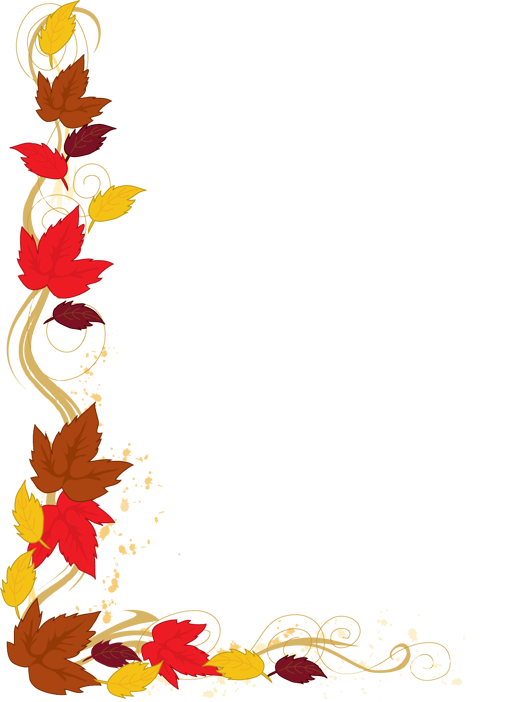 Fall pictures will be taken on August 21, 2018 by Bill Miller Photography.Fall retakes will be taken on October 17, 2018.